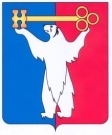 АДМИНИСТРАЦИЯ ГОРОДА НОРИЛЬСКАКРАСНОЯРСКОГО КРАЯПОСТАНОВЛЕНИЕ06.07.2016	    г. Норильск	           № 375	1. Внести в Административный регламент организации и проведения проверок при осуществлении муниципального контроля за обеспечением сохранности автомобильных дорог местного значения на территории муниципального образования город Норильск, утвержденный постановлением Администрации города Норильска от 20.05.2014 № 289 (далее - Регламент), следующие изменения:	1.1. Абзац первый пункта 3.4 Регламента изложить в следующей редакции:	«3.4. Внеплановая проверка. Предметом внеплановой проверки является соблюдение юридическим лицом, индивидуальным предпринимателем в процессе осуществления деятельности обязательных требований, проведение мероприятий по предотвращению причинения вреда жизни, здоровью граждан, вреда животным, растениям, окружающей среде, объектам культурного наследия (памятникам истории и культуры) народов Российской Федерации, по обеспечению безопасности государства, по предупреждению возникновения чрезвычайных ситуаций природного и техногенного характера, по ликвидации последствий причинения такого вреда.».	2. Опубликовать настоящее постановление в газете «Заполярная правда» и разместить его на официальном сайте муниципального образования город Норильск.	3. Настоящее постановление вступает в силу после его официального опубликования в газете «Заполярная правда».Руководитель Администрации города Норильска			         Е.Ю. ПоздняковО внесении изменений в постановление Администрации города Норильска                         от 20.05.2014 № 289В связи с необходимостью приведения муниципального правового акта                        в соответствие с изменениями, внесенными Федеральным законом от 01.05.2016 № 127-ФЗ в Федеральный закон от 26.12.2008 № 294-ФЗ «О защите прав юридических лиц и индивидуальных предпринимателей при осуществлении государственного контроля (надзора) и муниципального контроля», руководствуясь Законом Красноярского края от 05.12.2013 № 5-1912 «О порядке разработки и принятия административных регламентов осуществления муниципального контроля»,ПОСТАНОВЛЯЮ: